V power-pointu vytvoř krátkou prezenci o minimálně 5 stránkách (slaidech)na téma – JAK SI VYROBIT OCHRANOU ROUŠKU. Použij osnovu ve formě hesel a obrázků.Výsledek pošli nejpozději 3.5.2020 na adresu: jiri.slovak@zsbilalhota.czPOWERPOINTDalší kancelářský program z dílny Microsoftu, tentokrát zaměřený na prezentace.V PowerPointu lze rychle a snadno připravit prezentace různých nápadů, které vznikly ve Wordu a Excelu. Tato kompatibilita je největším přínosem této velmi jednoduché aplikace.Pokud PowerPoint nemáte, lze využít i google disk jehož součástí je mimo jiné užitečné aplikace i Google prezentace popřípadě zdarma volně šiřitelné open office (libre office).Prostředí PowerPointu je totožné s tím, na které jsme si už zvykli u Wordu a Excelu.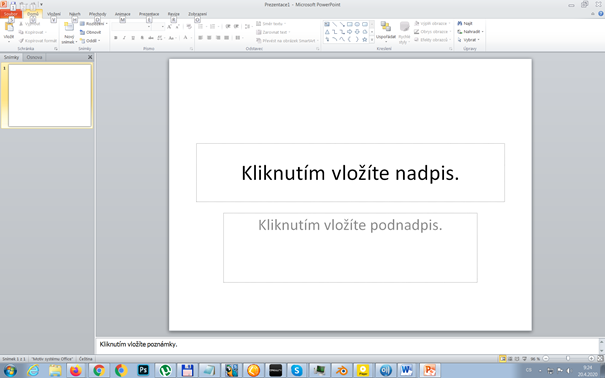 Samotná prezentace vzniká z jednotlivých stránek (slaidů), na které naneseme informace v podobě textu, schémat, fotografií, grafů či tabulek.To vše lze oživit barevně nebo akcí. Objekty mohou přilétat reagovat na myš apod. Na tyto a jiné fígle přijdete rychle, o to nemám strach.Prezentace by neměla obsahovat dlouhé odstavce textu!Praktické je držet se pouze odrážek a hesel ve stylu osnovy tak, aby bylo vše přehledné 
a čitelné. Rozšiřující a vysvětlující informace má obsahovat řeč prezentujícího.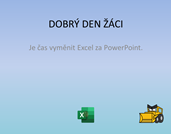 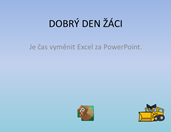 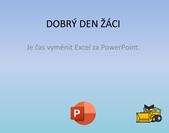 